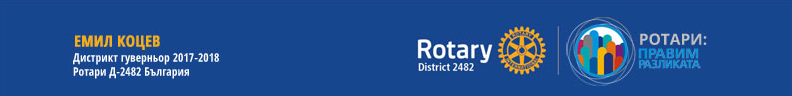 Русе, 05 декември 2016 г.ПРОЦЕДУРАза номиниране и избор на Дистрикт Гуверньор номини (ДГН) 2020/2021 чрез Комисия по номинациите за гуверньорУважаеми президенти и секретари на клубовете от Д2482,Уважаеми приятели ротарианци,ОБЯВЯВАМ процедура за номиниране и избор на Дистрикт Гуверньор номини 2020/2021 чрез Комисия по номинациите за гуверньор, съгласно член 14.020.2 от Правилника на Ротари Интернешънъл. Съгласно чл. 21 т.13 от Устава на сдружение с нестопанска цел Дистрикт 2482 към РИ и т. 5 от решенията на Общото събрание (проведено на 28.05.2017 год. в гр. Хисаря) , избраната на основание член 14.020.2. от Правилника на Ротари Интернешънъл комисия по номинациите, която ще осъществи избора на Дистрикт Гуверньор номини 2020/21 е в следния състав:Председател: ДГ Емил Коцев (без право на глас)Членове (с право на глас):ПДГ Димитър Димитров	ПДГ Нина Митева	ПДГ Иларио Астинов	ПДГ Валентин Стоянов	ПДГ Атанас АтанасовНа основание чл. 14.020.4 от Правилника на Ротари Интернешънъл (РИ) поканвам всички клубове, след като се запознаят по същество с изискванията, посочени в основните документи на РИ, в т.ч. Конституцията на РИ, Правилника на РИ и Кодекса с ротарианските практики, да представят свои предложения за Дистрикт Гуверньор номини 2020/21.              Всеки клуб има право да предложи само една кандидатура!Съгласно чл. 14.020.5 от Правилника на Ротари Интернешънъл Комисията по номинациите за гуверньор не се ограничава в избора си само до имената, предложени от клубовете в дистрикта. Комисията НОМИНИРА най-квалифицирания ротарианец, който би могъл да служи като гуверньор.Съгласно чл. 11.060 от Правилника на Ротари Интернешънъл, за да бъдат избрани най-квалифицираните ротарианци на изборните ръководни постове на РИ, всякакви усилия да се повлияе върху изборния процес за даден изборен пост в положителен или отрицателен аспект чрез провеждане на кампания, агитиране, отправяне на призиви или по друг начин, са забранени. Ротарианците нямат право да водят кампания, да агитират или отправят призиви да бъдат подкрепени като кандидати за изборен пост към РИ, нито имат правото да разрешават извършването на подобни действия от тяхно име.              Право на номинации имат само функциониращите клубове, като съгласно Правилника на Ротари Интернешънъл се съобразят със следните минимални изисквания към кандидатите:16.070. Изисквания към номинирания за гуверньорОсвен със специално разрешение от Борда, никой не може да бъде номиниран за гуверньор, ако ротарианецът не отговаря на следните изисквания към момента на номинирането:16.070.1. Пълноправен член на клубРотарианецът трябва да е пълноправен член на функциониращ клуб от дистрикта без финансови задължения.16.070.2. Ротарианец, отговарящ на всички изисквания за членствоРотарианецът трябва да отговаря на всички квалификационни изисквания за членство, като се следват строго разпоредбите в това отношение, а почтеността на класификацията му не трябва да подлежи на съмнение.16.070.3. Изискване за ротарианец, заемащ пост като Паст Президент на клубРотарианецът трябва да е служил като президент на клуб в продължение на пълен мандат или да е бил президент на клуб при чартирането на клуба от датата на чартирането до 30 юни, при условие че този период е поне шест месеца.16.070.4. Способност на ротарианеца да изпълнява задълженията на гуверньорРотарианецът трябва да покаже своето желание, решимост и способност, както физически, така и във всяко отношение, да изпълнява задълженията, произтичащи от поста на гуверньор в съответствие с параграф 16.090.16.070.5. Потвърждение от ротарианеца, че има нужната квалификацияРотарианецът трябва да демонстрира, че е запознат с квалификационните изисквания, отговорностите и задълженията на гуверньора, указани в правилника и е длъжен да предаде в РИ чрез генералния секретар подписана декларация, че ясно разбира тези квалификационни изисквания, отговорности и задължения. В декларацията ротарианецът също така потвърждава, че е квалифициран за поста на гуверньор, че има желание и е способен да поеме отговорностите и задълженията, свързани с него, както и да ги изпълнява добросъвестно.16.080. Квалификационни изисквания за гуверньор.Освен ако не е специално освободен от Борда, гуверньорът трябва към момента на встъпването си в длъжност да е участвал в международната асамблея през цялото й времетраене, да е бил член на един или повече Ротари клубове в продължение на поне седем години и да продължава да отговаря на квалификационните изисквания от параграф 16.070.16.090. Отговорности на гуверньора.Гуверньорът е офицерът на РИ в дистрикта, който работи под общия контрол и надзор на Борда. На гуверньора е възложена отговорността да работи в подкрепа на Целта на Ротари, като ръководи и надзирава клубовете в дистрикта. Гуверньорът следва да работи с дистриктните и клубни офицери, за да насърчава участието в плана за ръководство на дистрикта, който Бордът е изготвил. Гуверньорът дава вдъхновение и мотивация на клубовете в дистрикта. Също така той осигурява последователност в дейностите на дистрикта, като работи съвместно с паст-, настоящите и встъпващи в длъжност нови ръководители за насърчаването на ефективни клубове. Гуверньорът отговаря за следните дейности в дистрикта:(a) организиране на нови клубове;(b) засилване на съществуващите клубове;(c) насърчаване на разширяването на членския състав чрез сътрудничество с ръководителите на дистрикта и клубните президенти, за да се набележат реалистични цели по отношение на членството във всеки клуб в дистрикта;(d) подкрепа за Фондацията на Ротари чрез участие в нейните програми и предоставяне на финансови дарения;(e) стимулиране на сърдечните отношения между клубовете, а също и между клубовете и РИ;(f) планиране и председателстване на конференцията на дистрикта и подпомагане на новоизбрания гуверньор при планирането и подготовката на семинара за обучение на новоизбрани президенти и на дистриктната асамблея;(g) провеждане на официални срещи с отделни или групи клубове през годината във време, което да позволява максимално оползотворяване на присъствието на гуверньора, за да се:1. насочи вниманието към важни ротариански въпроси;2. обърне специално внимание на слабите и затруднени клубове;3. мотивират ротарианците да участват в общественополезни проекти; 4. гарантира, че конституцията и правилникът на клубовете са съвместими с уставните документи, особено след Законодателен съвет; и5. отдаде лична почит за забележителния принос на ротарианци в дистрикта;(h) изпрати ежемесечно писмо до всеки президент и секретар в дистрикта;(i) отчете незабавно пред РИ в съответствие с изискванията на президента и Борда;(j) предостави пълна информация относно състоянието на клубовете и препоръки за тяхното засилване на новоизбрания гуверньор преди международната асамблея;(k) осигурява провеждането на номинации и избори в дистрикта в съответствие с конституцията на РИ, този правилник и установените практики на РИ;(l) отправя запитване редовно относно дейностите на ротариански организации, действащи в дистрикта (Приятелски обмени, междудържавни комитети, групи за работа в глобална мрежа и т.н.)(m) предаде поддържан дистриктен архив на новоизбрания гуверньор; и(n) изпълнят всички останали задължения, които са присъщи на офицер на РИ.На основание чл. 14.020.4 от Правилника на Ротари Интернешънъл,  клубовете следва да обсъдят и приемат кандидатурата на предложения от тях ротарианец/ка за ДГН 2020/21 г. Предложенията се подават във формата на резолюция (изпратен образец), приета по време на редовна среща на клуба, заверена от клубния секретар.              Резолюциите се изпращат до Гуверньора на адрес: ekotsev@uni-ruse.bg с копие до ekotsev1@gmail.com.            Срок - 00,00 часа на 06 февруари 2018 г.             Връщането на отговор потвърждава получаването на резолюцията.Ваш в Ротари,Емил КоцевГуверньор на Дистрикт 2482 (България)